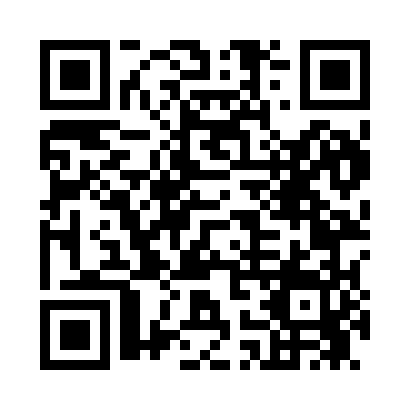 Prayer times for Turret, Colorado, USAMon 1 Jul 2024 - Wed 31 Jul 2024High Latitude Method: Angle Based RulePrayer Calculation Method: Islamic Society of North AmericaAsar Calculation Method: ShafiPrayer times provided by https://www.salahtimes.comDateDayFajrSunriseDhuhrAsrMaghribIsha1Mon4:105:431:085:048:3210:062Tue4:115:441:085:048:3210:053Wed4:125:451:085:048:3210:054Thu4:125:451:095:048:3210:055Fri4:135:461:095:048:3210:046Sat4:145:461:095:048:3110:047Sun4:155:471:095:048:3110:038Mon4:155:471:095:048:3110:039Tue4:165:481:095:048:3010:0210Wed4:175:491:095:048:3010:0111Thu4:185:491:105:048:3010:0112Fri4:195:501:105:048:2910:0013Sat4:205:511:105:048:299:5914Sun4:215:511:105:048:289:5815Mon4:225:521:105:048:289:5816Tue4:235:531:105:048:279:5717Wed4:245:541:105:048:269:5618Thu4:255:541:105:048:269:5519Fri4:265:551:105:048:259:5420Sat4:275:561:105:048:249:5321Sun4:285:571:105:048:249:5222Mon4:305:581:105:048:239:5123Tue4:315:581:105:048:229:5024Wed4:325:591:115:048:219:4825Thu4:336:001:115:038:209:4726Fri4:346:011:115:038:209:4627Sat4:356:021:105:038:199:4528Sun4:376:031:105:038:189:4429Mon4:386:041:105:028:179:4230Tue4:396:041:105:028:169:4131Wed4:406:051:105:028:159:40